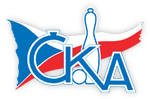 1. KUŽELKÁŘSKÁ LIGA DOROSTU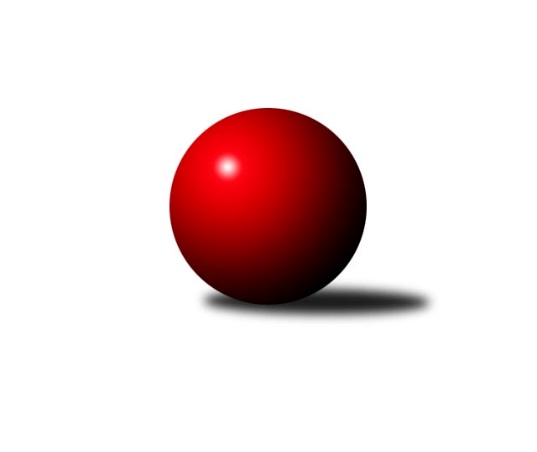 Č.8Ročník 2018/2019	13.1.2019Nejlepšího výkonu v tomto kole: 1546 dosáhlo družstvo: TJ Spartak Přerov1.KLD E 2018/2019Výsledky 8. kolaSouhrnný přehled výsledků:TJ Valašské Meziříčí	- TJ Sokol Vracov	0:4	1435:1497	4.5:7.5	13.1.KC Zlín	- VKK Vsetín 	2:2	1472:1480	7.0:5.0	13.1.TJ Spartak Přerov	- TJ Lokomotiva Valtice  	4:0	1546:1420	10.0:2.0	13.1.Tabulka družstev:	1.	TJ Sokol Vracov	8	6	2	0	25.0 : 7.0 	61.0 : 35.0 	 1533	14	2.	KC Zlín	8	4	2	2	21.0 : 11.0 	56.0 : 40.0 	 1531	10	3.	VKK Vsetín	8	3	3	2	18.0 : 14.0 	52.5 : 43.5 	 1483	9	4.	TJ Spartak Přerov	8	3	2	3	17.0 : 15.0 	50.0 : 46.0 	 1486	8	5.	TJ Lokomotiva Valtice 	8	1	2	5	8.0 : 24.0 	36.0 : 60.0 	 1401	4	6.	TJ Valašské Meziříčí	8	1	1	6	7.0 : 25.0 	32.5 : 63.5 	 1409	3Podrobné výsledky kola:	 TJ Valašské Meziříčí	1435	0:4	1497	TJ Sokol Vracov	Daniel Malík	127 	 132 	 105 	99	463 	 2:2 	 468 	 107	128 	 115	118	Natálie Trojanová	Martin Pavič	120 	 129 	 121 	117	487 	 1.5:2.5 	 498 	 112	129 	 125	132	Klára Trojanová	Marie Olejníková	117 	 123 	 118 	127	485 	 1:3 	 531 	 136	124 	 152	119	Tomáš Gasparrozhodčí: Jaroslav ZajíčekNejlepší výkon utkání: 531 - Tomáš Gaspar	 KC Zlín	1472	2:2	1480	VKK Vsetín 	Adriana Svobodová	121 	 128 	 118 	103	470 	 2:2 	 450 	 131	94 	 107	118	Tadeáš Bátla	Natálie Trochtová	137 	 122 	 104 	130	493 	 2:2 	 527 	 149	121 	 128	129	Michaela Bagári	Samuel Kliment	136 	 129 	 119 	125	509 	 3:1 	 503 	 133	126 	 137	107	Jaroslav Fojtůrozhodčí: Skoumal KarelNejlepší výkon utkání: 527 - Michaela Bagári	 TJ Spartak Přerov	1546	4:0	1420	TJ Lokomotiva Valtice  	Ondřej Holas	135 	 124 	 127 	119	505 	 3:1 	 450 	 100	119 	 109	122	Eliška Koňaříková	Václav Bařinka	125 	 128 	 123 	142	518 	 4:0 	 458 	 112	120 	 116	110	Michaela Mlynariková	Michaela Beňová	129 	 131 	 126 	137	523 	 3:1 	 512 	 122	130 	 145	115	Martina Kapustovározhodčí: Divila JiříNejlepší výkon utkání: 523 - Michaela BeňováPořadí jednotlivců:	jméno hráče	družstvo	celkem	plné	dorážka	chyby	poměr kuž.	Maximum	1.	Tomáš Gaspar 	TJ Sokol Vracov	541.35	367.5	173.9	5.0	5/5	(572)	2.	Samuel Kliment 	KC Zlín	529.63	356.8	172.8	5.0	4/5	(573)	3.	Michaela Beňová 	TJ Spartak Přerov	520.69	357.6	163.1	6.1	4/5	(575)	4.	Jaroslav Fojtů 	VKK Vsetín 	519.75	351.1	168.6	7.0	4/5	(554)	5.	Michaela Bagári 	VKK Vsetín 	515.65	349.8	165.9	5.7	5/5	(536)	6.	Adriana Svobodová 	KC Zlín	514.53	358.7	155.9	8.2	5/5	(547)	7.	Václav Bařinka 	TJ Spartak Přerov	512.08	343.6	168.5	6.8	4/5	(547)	8.	Tomáš Koplík  ml.	TJ Sokol Vracov	505.94	348.4	157.6	8.4	4/5	(538)	9.	Ondřej Holas 	TJ Spartak Přerov	503.88	337.9	166.0	7.0	4/5	(541)	10.	Natálie Trochtová 	KC Zlín	502.70	349.8	152.9	9.3	5/5	(518)	11.	Klára Trojanová 	TJ Sokol Vracov	495.75	334.9	160.9	6.5	4/5	(542)	12.	Marie Olejníková 	TJ Valašské Meziříčí	489.44	340.1	149.3	10.6	4/5	(518)	13.	Tadeáš Bátla 	VKK Vsetín 	488.25	346.9	141.4	11.7	5/5	(526)	14.	Eliška Koňaříková 	TJ Lokomotiva Valtice  	486.88	335.9	150.9	11.8	4/5	(528)	15.	Martina Kapustová 	TJ Lokomotiva Valtice  	472.60	336.4	136.2	15.2	5/5	(512)	16.	Daniel Malík 	TJ Valašské Meziříčí	468.67	324.4	144.3	13.5	4/5	(489)		Eliška Šigutová 	TJ Sokol Vracov	502.00	355.0	147.0	11.0	1/5	(502)		Martin Pavič 	TJ Valašské Meziříčí	493.13	348.5	144.6	12.8	2/5	(521)		Martina Nejedlíková 	TJ Sokol Vracov	493.00	337.0	156.0	6.0	1/5	(493)		Filip Vrzala 	KC Zlín	484.00	352.0	132.0	12.0	1/5	(484)		Jiří Janšta 	KC Zlín	482.00	316.0	166.0	9.0	1/5	(482)		Natálie Trojanová 	TJ Sokol Vracov	468.00	351.0	117.0	17.0	1/5	(468)		Tomáš Kurtin 	TJ Valašské Meziříčí	455.00	326.0	129.0	16.7	3/5	(467)		Michaela Mlynariková 	TJ Lokomotiva Valtice  	455.00	331.0	124.0	11.0	2/5	(458)		Petra Mikulová 	TJ Valašské Meziříčí	452.50	321.5	131.0	19.5	2/5	(489)		Tereza Filipová 	TJ Lokomotiva Valtice  	449.89	327.7	122.2	15.3	3/5	(470)		Monika Kočí 	TJ Spartak Přerov	440.33	312.3	128.0	15.3	3/5	(446)		Tobiáš Kristýn 	TJ Valašské Meziříčí	413.00	307.0	106.0	21.0	1/5	(413)		Vojta Hrňa 	VKK Vsetín 	314.00	233.0	81.0	37.0	1/5	(314)Sportovně technické informace:Starty náhradníků:registrační číslo	jméno a příjmení 	datum startu 	družstvo	číslo startu24115	Natálie Trojanová	13.01.2019	TJ Sokol Vracov	1x
Hráči dopsaní na soupisku:registrační číslo	jméno a příjmení 	datum startu 	družstvo	25145	Martin Pavič	13.01.2019	TJ Valašské Meziříčí	Program dalšího kola:9. kolo20.1.2019	ne	10:00	VKK Vsetín  - TJ Lokomotiva Valtice  	20.1.2019	ne	10:00	TJ Valašské Meziříčí - TJ Spartak Přerov	20.1.2019	ne	10:15	TJ Sokol Vracov - KC Zlín	Nejlepší šestka kola - absolutněNejlepší šestka kola - absolutněNejlepší šestka kola - absolutněNejlepší šestka kola - absolutněNejlepší šestka kola - dle průměru kuželenNejlepší šestka kola - dle průměru kuželenNejlepší šestka kola - dle průměru kuželenNejlepší šestka kola - dle průměru kuželenNejlepší šestka kola - dle průměru kuželenPočetJménoNázev týmuVýkonPočetJménoNázev týmuPrůměr (%)Výkon7xTomáš GasparVracov5315xMichaela BagáriVsetín109.065275xMichaela BagáriVsetín5275xTomáš GasparVracov108.335315xMichaela BeňováPřerov5236xSamuel KlimentZlín105.345094xVáclav BařinkaPřerov5184xJaroslav FojtůVsetín104.15031xMartina KapustováValtice 5126xMichaela BeňováPřerov102.215235xSamuel KlimentZlín5093xNatálie TrochtováZlín102.03493